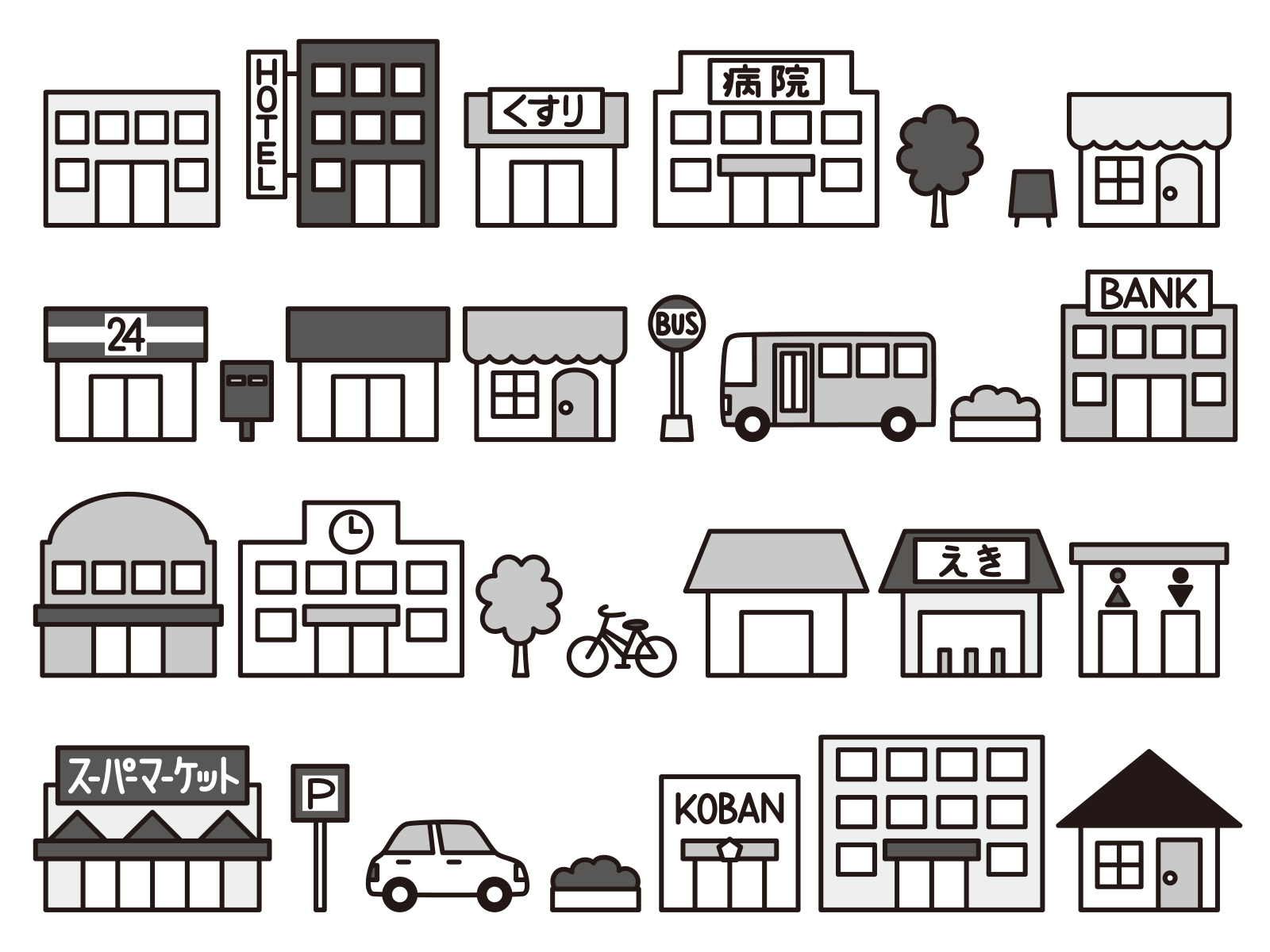 必要事項を記入のうえ、メールもしくはFAXしてください。申込書到着後に担当者が確認・調整いたします。当園からの受付完了連絡をもって予約完了です。＊お申し込みは実施予定日の２週間前までにお願いします。送信日学校名・団体名担当者名電話番号FAX番号希望日時第1希望→希望日時第2希望→学年人数希望プログラム＊希望に〇職業講話徳山動物園の役割その他（要事前打ち合わせ）備考